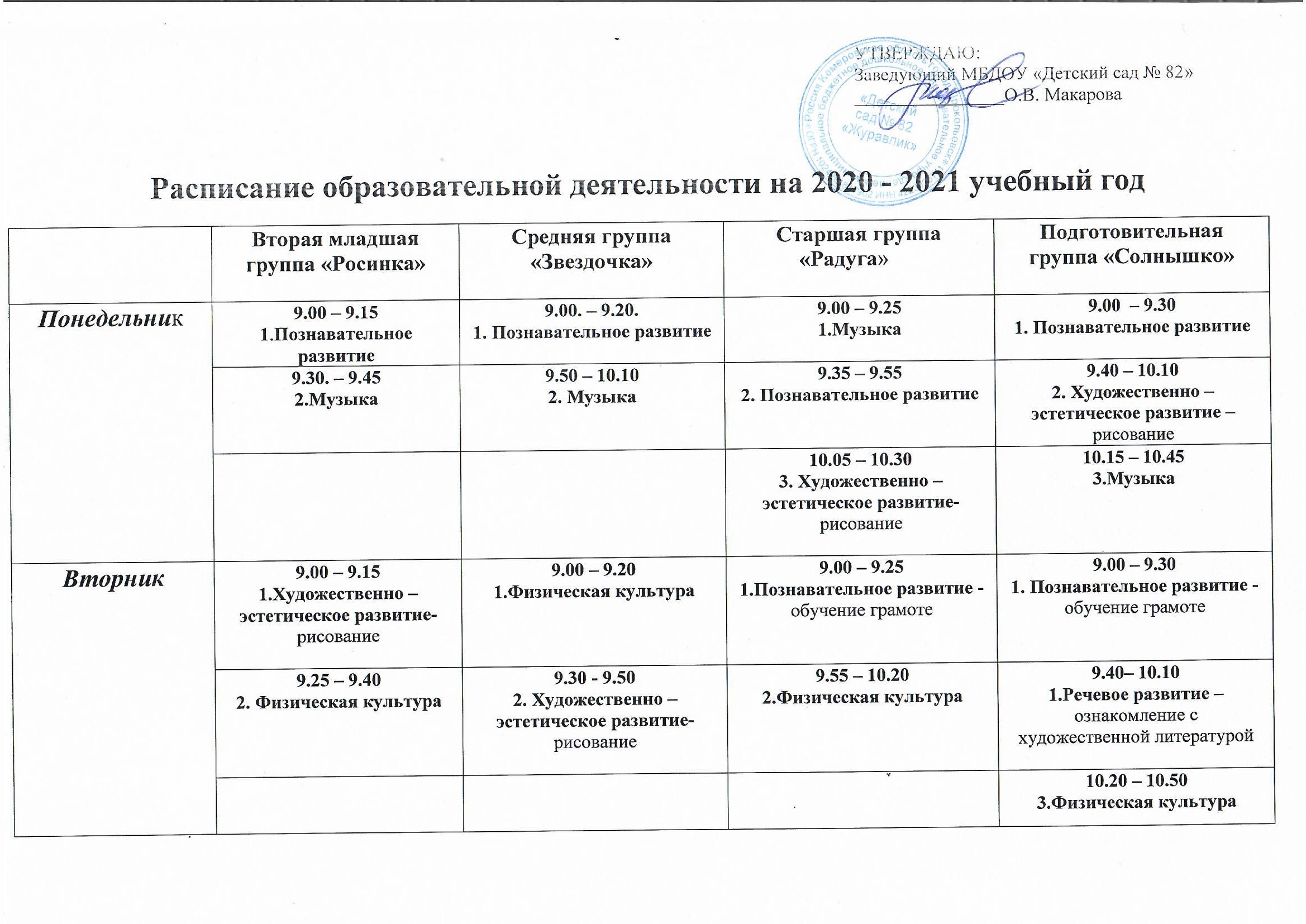 Среда9.00 – 9.151. Познавательное развитие- ФЭМП9.00 – 9.201. Познавательное развитие- ФЭМП9.00 – 9.251. Музыка9.00 - 9.301. Познавательное развитие- ФЭМПСреда9.30 – 9.452.Музыка9.50 – 10.102. Музыка9.35 – 10.002. Познавательное развитие  - ФЭМП9.40 – 10.102. Художественно –эстетическое развитие – рисованиеСреда10.10 – 10.353.Речевое развитие-ознакомление  с художественной литературой10.20 -10.503. МузыкаЧетверг9.00 -9.151. Физическая культура9.00 – 9.201 Художественно –эстетическое развитие – лепка/аппликация9.00 – 9.251. Познавательное развитие - обучение грамоте9.00– 9.301. Познавательное развитие - обучение грамотеЧетверг9.30 – 9.452. Художественно –эстетическое развитие – аппликация/лепка9.25 – 9.452.Физическая культура9.50 – 10.152. Физическая культура10.15 – 10.452 Физическая культураЧетверг10.20 – 10.452. Художественно –эстетическое развитие – рисованиеПятница9.00 – 9.151.Речевое развитие 9.00 – 9.201. Физическая культура9.00 – 9.251. Речевое развитие 9.00 – 9.301. Речевое развитие Пятница9.30 – 9.451.Физическая культура 9.30 – 9.501.Речевое развитие -9.30 – 9.552. Художественно –эстетическое развитие –аппликация/лепка9.35 – 10.052. Художественно –эстетическое развитие –аппликация/лепкаПятница10.05.- 10.30.3.Физическая культура10.30 -10.551.Физическая культура--Музыкально-театрализованная направленность16.00 – 16.15Музыкально-театрализованное развитие (вторник)16.00 – 16.20Музыкально-театрализованное развитие (среда)16.00 – 16.25Музыкально-театрализованное развитие (четверг)16.00 – 16.30Музыкально-театрализованное развитие (пятницаа)Коррекционное направление16.00 – 16.25коррекционно-реабилитационная работа (вторник)16.00 – 16.30коррекционно-реабилитационная работа (вторник)